暨南大学硕士研究生入学考试自命题科目810《高等代数》考试大纲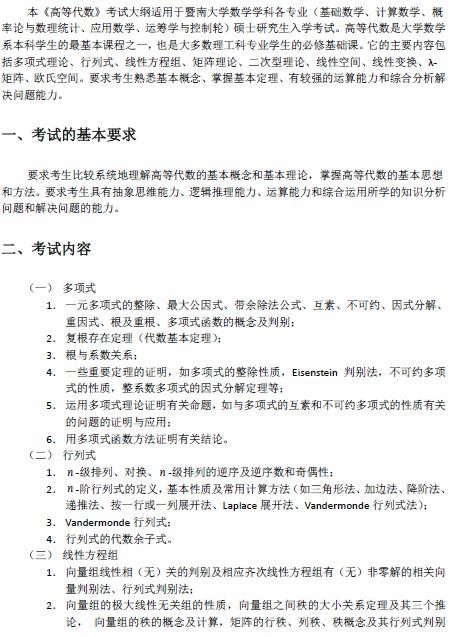 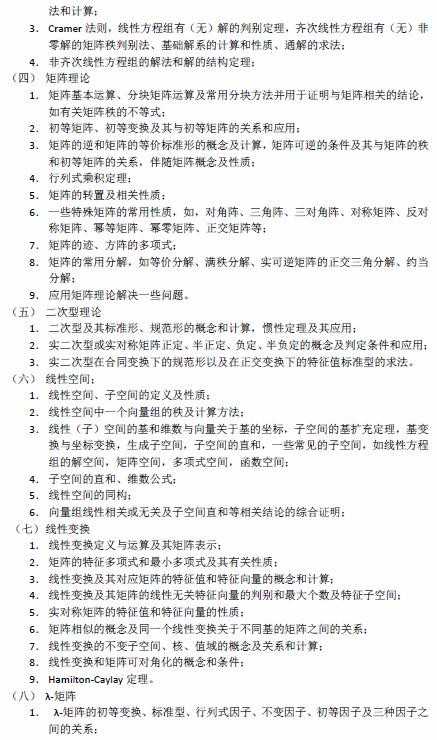 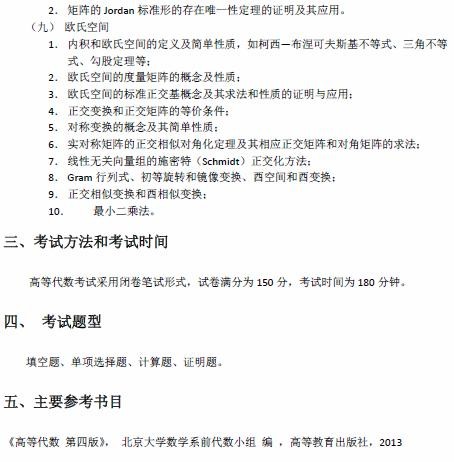 